H. B. XXXX
(By Delegates _______, ________, __________, _________, _______, _________, _________, _________)[Introduced January XX, 2019; referred to the Committee on Banking and Insurance.]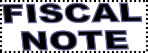 A BILL to amend the Code of West Virginia, 1931, as amended, by adding thereto a new section, designated §33-15-4q; to amend said code by adding thereto a new section, designated §33-16-cc, all relating to health insurance coverage of substance use disorders; setting forth insurance coverage requirements for substance use disorder medications.Be it enacted by the Legislature of West Virginia:That	the Code of West Virginia, 1931, as amended, be amended by adding thereto a new section, designated §33-15-4q; that said code be amended by adding thereto a new section, designated §33-16-cc, all to read as follows:CHAPTER 33. INSURANCE.ARTICLE 15. ACCIDENT AND SICKNESS INSURANCE§33-15-4q. Medication-assisted treatment coverage.	(a) Each insurer that issues, delivers, or renews any policy of accident and sickness insurance coverage that provides prescription drug benefits for the treatment of substance use disorders shall not impose any prior authorization requirements on any prescription medication approved by the federal Food and Drug Administration (FDA) for the treatment of substance use disorders.	(b) Each insurer that issues, delivers, or renews any policy of accident and sickness insurance coverage that provides prescription drug benefits for the treatment of substance use disorders shall not impose any step therapy requirements before the insurer will authorize coverage for a prescription medication approved by the FDA for the treatment of substance use disorders.	(c) Each insurer that issues, delivers, or renews any policy of accident and sickness insurance coverage that provides prescription drug benefits for the treatment of substance use disorders shall place all prescription medications approved by the FDA for the treatment of substance use disorders on the lowest tier of the drug formulary developed and maintained by the insurer.	(d) Each insurer that issues, delivers, or renews any policy of accident and sickness insurance coverage that provides prescription drug benefits for the treatment of substance use disorders shall not exclude coverage for any prescription medication approved by the FDA for the treatment of substance use disorders and any associated counseling or wraparound services on the grounds that such medications and services were court ordered.(e) As used in this section:	(1) "Accident and sickness insurance coverage" means benefits consisting of medical care (provided directly, through insurance or reimbursement, or otherwise and including items and services paid for as medical care) under any hospital or medical service policy of certificate, hospital or medical service plan contract, or health maintenance organization contract offered by an insurer, but does not include short-term limited duration insurance.	(2) "Insurer" means an entity licensed by the commissioner to transact accident and sickness insurance in this state and subject to this chapter, but does not include a group health plan or short term limited duration insurance.	(3) “Substance use disorder” means condition or disorder that involves a substance use disorder that falls under any of the diagnostic categories listed in the mental disorders section of the current edition of the International Classification of Disease or that is listed in the mental disorders section of the most recent version of the Diagnostic and Statistical Manual of Mental Disorders.CHAPTER 33ARTICLE 16. GROUP ACCIDENT AND SICKNESS INSURANCE.§33-16-3cc. Medication-assisted treatment coverage.(a) Each health insurer that issues, delivers, or renews any health benefit plan that provides prescription drug benefits for the treatment of substance use disorders shall not impose any prior authorization requirements on any prescription medication approved by the federal Food and Drug Administration (FDA) for the treatment of substance use disorders.	(b) Each health insurer that issues, delivers, or renews any health benefit plan that provides prescription drug benefits for the treatment of substance use disorders shall not impose any step therapy requirements before the health insurer will authorize coverage for a prescription medication approved by the FDA for the treatment of substance use disorders.	(c) Each health insurer that issues, delivers, or renews any health benefit plan that provides prescription drug benefits for the treatment of substance use disorders shall place all prescription medications approved by the FDA for the treatment of substance use disorders on the lowest tier of the drug formulary developed and maintained by the health insurer.	(d) Each health insurer that issues, delivers, or renews any health benefit plan that provides prescription drug benefits for the treatment of substance use disorders shall not exclude coverage for any prescription medication approved by the FDA for the treatment of substance use disorders and any associated counseling or wraparound services on the grounds that such medications and services were court ordered.	(e) As used in this section:(1) "Health benefit plan" means benefits consisting of medical care provided directly, through insurance or reimbursement, or indirectly, including items and services paid for as medical care, under any hospital or medical expense incurred policy or certificate; hospital, medical or health service corporation contract; health maintenance organization contract; or plan provided by a multiple-employer trust or a multiple-employer welfare arrangement. "Health benefit plan" does not include excepted benefits.(2) "Health insurer" means an entity licensed by the commissioner to transact accident and sickness in this state and subject to this chapter. "Health insurer" does not include a group health plan.(3) “Substance use disorder” means condition or disorder that involves a substance use disorder that falls under any of the diagnostic categories listed in the mental disorders section of the current edition of the International Classification of Disease or that is listed in the mental disorders section of the most recent version of the Diagnostic and Statistical Manual of Mental Disorders.NOTE: The purpose of this bill is to establish coverage requirements for medications for the treatment of substance use disorders. The bill establishes coverage specifications for substance use disorder medications. The bill also defines terms.These sections are new; therefore, they have been completely underscored.